SPONSORSHIP DEFINED: Investment in ____________________________to _______________________ organizational _________________________ExamplesWhy Companies Sponsor#1:Projected _________________ from sports leagues, teams, & events.Match-Up HypothesisAmbush MarketingSignature SponsorEvents will separate __________________Usually named by ____________________	 Typical Sponsorship Levels:Sponsorship LevelsExamples:  cyclovia tuscon    &  AKRON MARATHONSponsorship ExclusivityExclusivity DEFINED:Exclusivity in Sponsorship is in “Categories”Examples:  Events-Want _________ Categories for Exclusivity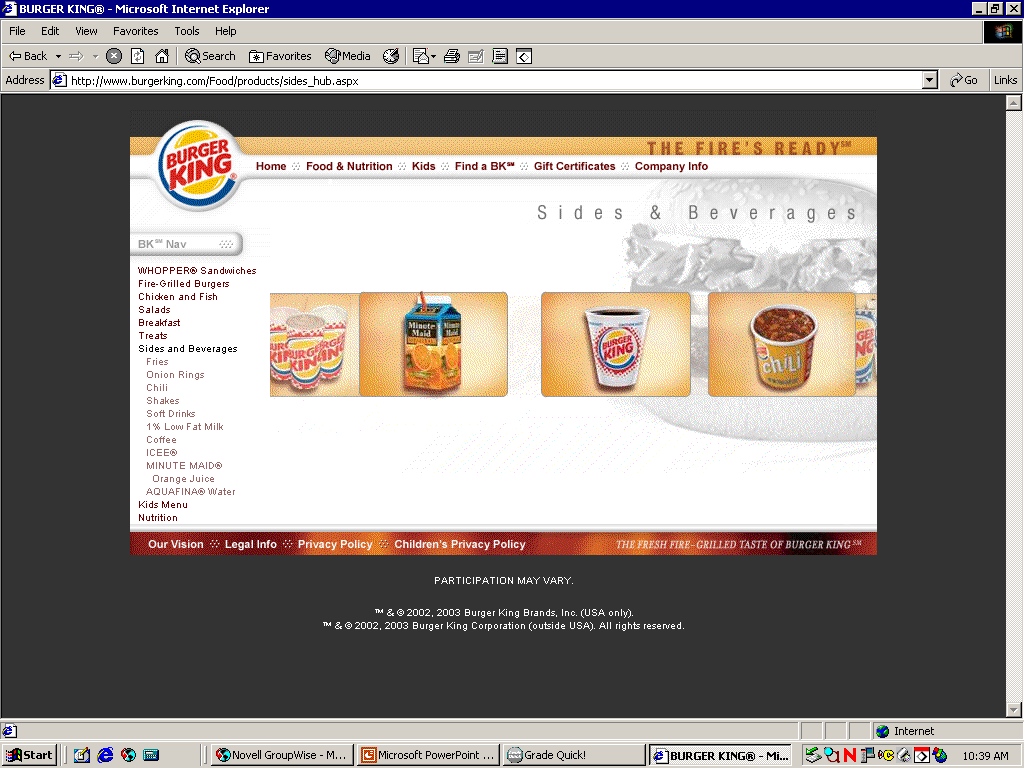 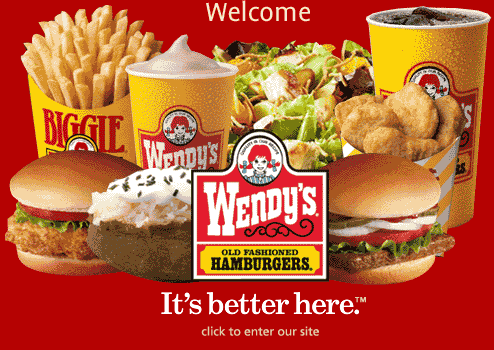 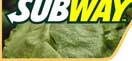 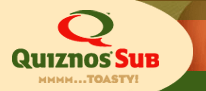 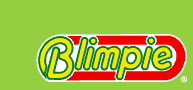 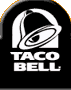 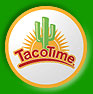 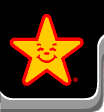 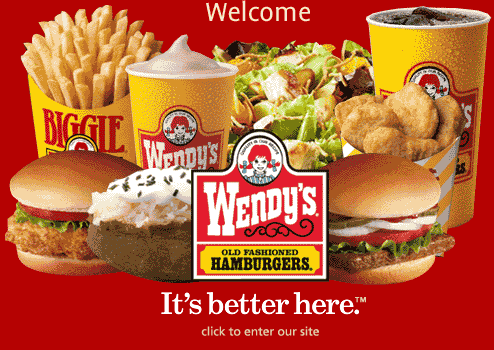 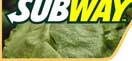 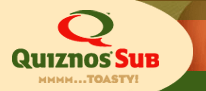 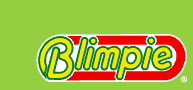 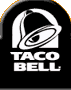 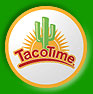 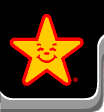 Sponsors-Want _______ Categories for ExclusivityGoals of SponsorshipIncrease SalesIncrease AwarenessBe CompetitiveReach the Target MarketBuild Customer RelationshipsDevelop Image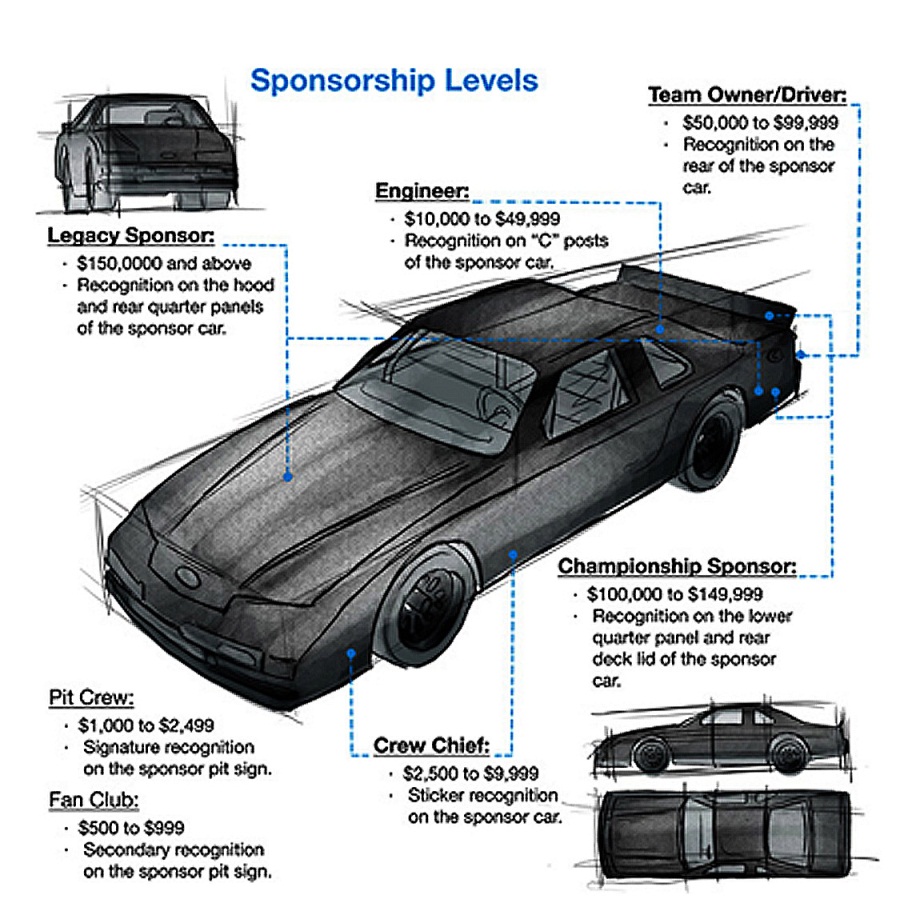 